Итоги деятельности апелляционной комиссии Росреестра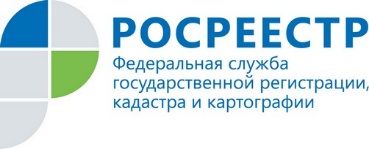 Апелляционной комиссией, созданной при Управлении Росреестра по Ярославской области, за истекший период 2020 года проведено 10 заседаний по рассмотрению заявлений об обжаловании решений о приостановлении осуществления государственного кадастрового учета или решений о приостановлении осуществления государственного кадастрового учета и государственной регистрации прав. По результатам рассмотрения 55 заявлений, в 15 случаях приняты решения об отказе в рассмотрении, 40 решений об отклонении. Решения об удовлетворении заявлений в истекшем периоде не принимались.Данные результаты свидетельствуют о том, что решения о приостановлении, принятые государственными регистраторами прав, законны и обоснованы.Анализ документов, поступивших в Управление Росреестра, показывает, что большая часть причин, послуживших основанием для приостановления государственного кадастрового учета, связана с ошибками кадастровых инженеров, в чьи полномочия входит составление технических, межевых планов и актов обследования.